10 декабря 2019 года  на территории Киселевского  сельского поселения состоялось предпроектное исследование территорий на предмет участия в  областном конкурсе проектов «Комфортной городской среды» на 2020-2021 год. Были рассмотрены  все предлагаемые территории поселения. Но предпочтение было отдано благоустройству улицы 60 лет СССР, 17 села Киселевка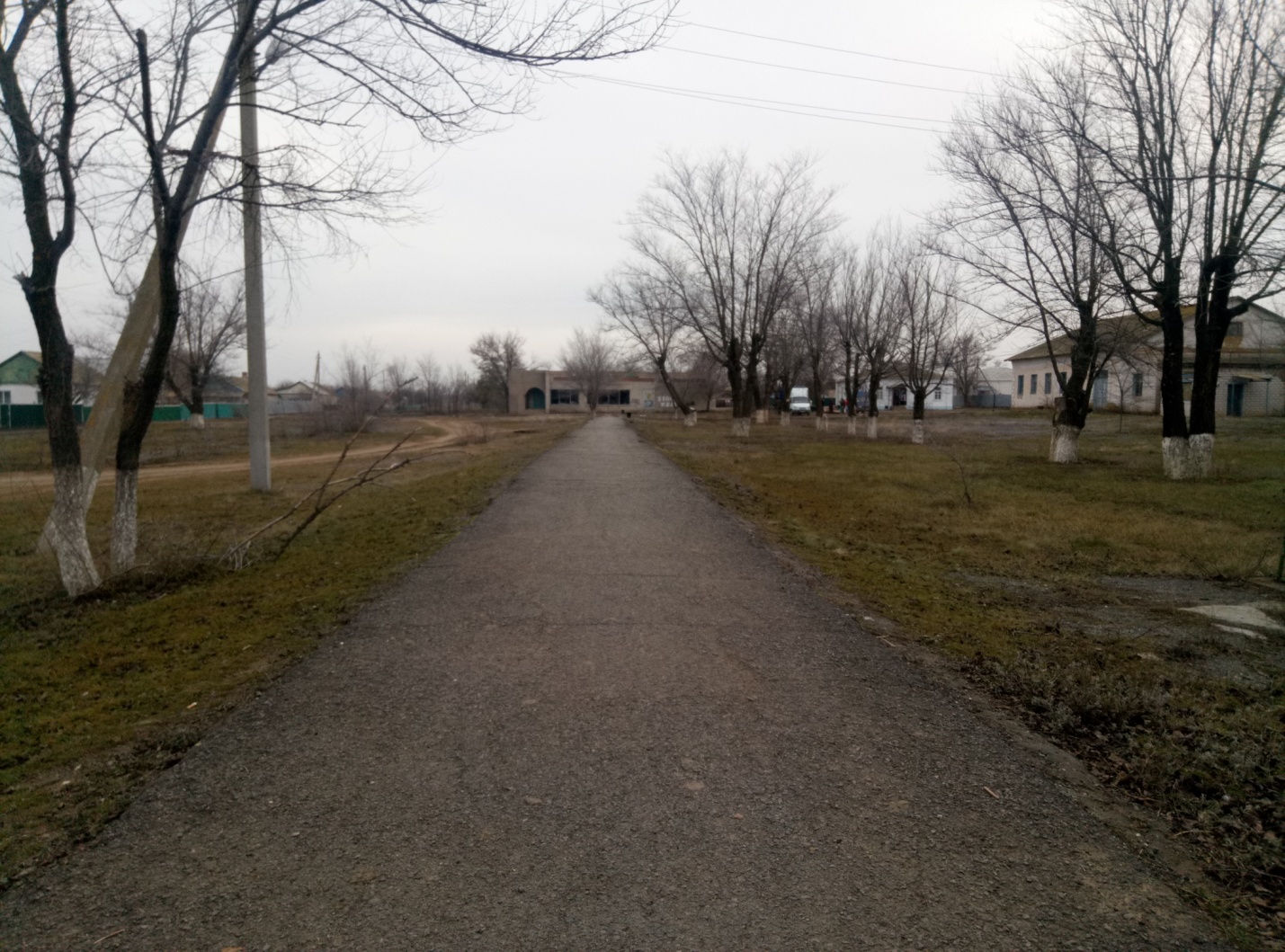 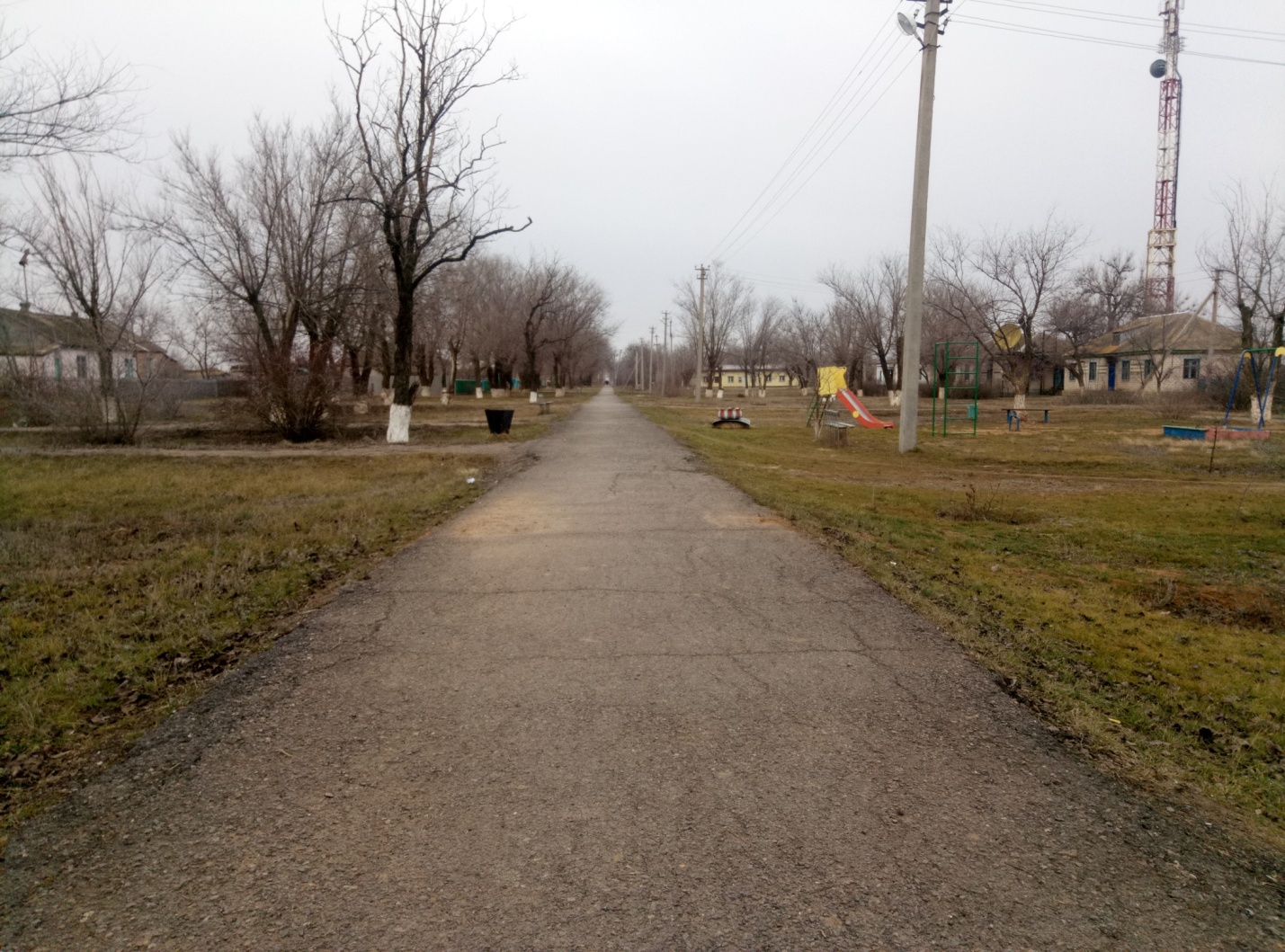 